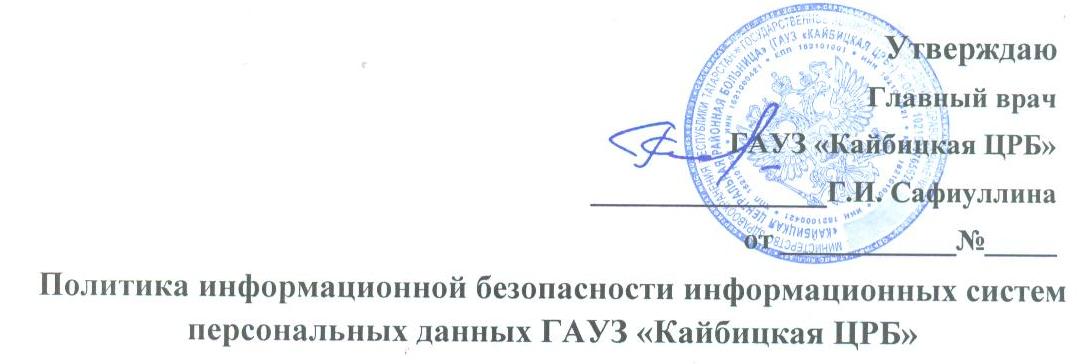 ОпределенияВ настоящем документе используются следующие термины и их определения.Автоматизированная система - система, состоящая из персонала и комплекса средств автоматизации его деятельности, реализующая информационную технологию выполнения установленных функций.Аутентификация отправителя данных - подтверждение того, что отправитель полученных данных соответствует заявленному.Безопасность персональных данных - состояние защищенности персональных данных, характеризуемое способностью пользователей, технических средств и информационных технологий обеспечить конфиденциальность, целостность и доступность персональных данных при их обработке в информационных системах персональных данных.Биометрические персональные данные - сведения, которые характеризуют физиологические особенности человека и на основе которых можно установить его личность, включая фотографии, отпечатки пальцев, образ сетчатки глаза, особенности строения тела и другую подобную информацию.Блокирование персональных данных - временное прекращение сбора, систематизации, накопления, использования, распространения, персональных данных, в том числе их передачи.Вирус (компьютерный, программный) - исполняемый программный код или интерпретируемый набор инструкций, обладающий свойствами несанкционированного распространения и самовоспроизведения. Созданные дубликаты компьютерного вируса не всегда совпадают с оригиналом, но сохраняют способность к дальнейшему распространению и самовоспроизведению.Вредоносная программа - программа, предназначенная для осуществления несанкционированного доступа и (или) воздействия на персональные данные или ресурсы информационной системы персональных данных.Вспомогательные технические средства и системы - технические средства и системы, не предназначенные для передачи, обработки и хранения персональных данных, устанавливаемые совместно с техническими средствами и системами, предназначенными для обработки персональных данных или в помещениях, в которых установлены информационные системы персональных данных.Доступ в операционную среду компьютера (информационной системы персональных данных) - получение возможности запуска на выполнение штатных команд функций, процедур операционной системы (уничтожения, копирования, перемещения и т.п.), исполняемых файлов прикладных программ.Доступ к информации - возможность получения информации и ее использования.Закладочное устройство- элемент средства съема информации, скрытно внедряемый (закладываемый или вносимый) в места возможного съема информации (в том числе в ограждение, конструкцию, оборудование, предметы интерьера, транспортные средства, а также в технические средства и системы обработки информации).Защищаемая информация - информация, являющаяся предметом собственности и подлежащая защите в соответствии с требованиями правовых документов или требованиями, устанавливаемыми собственником информации.Идентификация - присвоение субъектам и объектам доступа идентификатора и (или) сравнение предъявляемого идентификатора с перечнем присвоенных идентификаторов.Информативный сигнал - электрические сигналы, акустические, электромагнитные и другие физические поля, по параметрам которых может быть раскрыта конфиденциальная информация (персональные данные) обрабатываемая в информационной системе персональных данных.Информационная система персональных данных (ИСПДн) - информационная система, представляющая собой совокупность персональных данных, содержащихся в базе данных, а также информационных технологий и технических средств, позволяющих осуществлять обработку таких персональных данных с использованием средств автоматизации или без использования таких средств.Информационные технологии - процессы, методы поиска, сбора, хранения, обработки, предоставления, распространения информации и способы осуществления таких процессов и методов.Использование персональных данных - действия (операции) с персональными данными, совершаемые оператором в целях принятия решений или совершения иных действий, порождающих юридические последствия в отношении субъекта персональных данных или других лиц либо иным образом затрагивающих права и свободы субъекта персональных данных или других лиц.Источник угрозы безопасности информации - субъект доступа, материальный объект или физическое явление, являющиеся причиной возникновения угрозы безопасности информацииКонтролируемая зона - пространство (территория, здание, часть здания, помещение), в котором исключено неконтролируемое пребывание посторонних лиц, а также транспортных, технических и иных материальных средств.Конфиденциальность персональных данных - обязательное для соблюдения оператором или иным получившим доступ к персональным данным лицом требование не допускать их распространение без согласия субъекта персональных данных или наличия иного законного основания.Межсетевой экран - локальное (однокомпонентное) или функционально-распределенное программное (программно-аппаратное) средство (комплекс), реализующее контроль за информацией, поступающей в информационную систему персональных данных и (или) выходящей из информационной системы.Нарушитель безопасности персональных данных - физическое лицо, случайно или преднамеренно совершающее действия, следствием которых является нарушение безопасности персональных данных при их обработке техническими средствами в информационных системах персональных данных.Неавтоматизированная обработка персональных данных - обработка персональных данных, содержащихся в информационной системе персональных данных либо извлеченных из такой системы, считается осуществленной без использования средств автоматизации (неавтоматизированной), если такие действия с персональными данными, как использование, уточнение, распространение, уничтожение персональных данных в отношении каждого из субъектов персональных данных, осуществляются при непосредственном участии человека.Недекларированные возможности - функциональные возможности средств вычислительной техники, не описанные или не соответствующие описанным в документации, при использовании которых возможно нарушение конфиденциальности, доступности или целостности обрабатываемой информации.Несанкционированный доступ (несанкционированные действия) - доступ к информации или действия с информацией, нарушающие правила разграничения доступа с использованием штатных средств, предоставляемых информационными системами персональных данных.Носитель информации - физическое лицо или материальный объект, в том числе физическое поле, в котором информация находит свое отражение в виде символов, образов, сигналов, технических решений и процессов, количественных характеристик физических величин.Обезличивание персональных данных - действия, в результате которых невозможно определить принадлежность персональных данных конкретному субъекту персональных данных.Обработка персональных данных - действия (операции) с персональными данными, включая сбор, систематизацию, накопление, хранение, уточнение (обновление, изменение), использование, распространение (в том числе передачу), обезличивание, блокирование, уничтожение персональных данных.Общедоступные персональные данные - персональные данные, доступ неограниченного круга лиц к которым предоставлен с согласия субъекта персональных данных или на которые в соответствии с федеральными законами не распространяется требование соблюдения конфиденциальности.Оператор (персональных данных) - государственный орган, муниципальный орган, юридическое или физическое лицо, организующее и (или) осуществляющее обработку персональных данных, а также определяющие цели и содержание обработки персональных данных.Технические средства информационной системы персональных данных - средства вычислительной техники, информационно- вычислительные комплексы и сети, средства и системы передачи, приема и обработки ПДн (средства и системы звукозаписи, звукоусиления, звуковоспроизведения, переговорные и телевизионные устройства, средства изготовления, тиражирования документов и другие технические средства обработки речевой, графической, видео- и буквенно-цифровой информации), программные средства (операционные системы, системы управления базами данных и т.п.), средства защиты информации, применяемые в информационных системах.Перехват (информации) - неправомерное получение информации с использованием технического средства, осуществляющего обнаружение, прием и обработку информативных сигналов.Персональные данные - любая информация, относящаяся к определенному или определяемому на основании такой информации физическому лицу (субъекту персональных данных), в том числе его фамилия, имя, отчество, год, месяц, дата и место рождения, адрес, семейное, социальное, имущественное положение, образование, профессия, доходы, другая информация.Побочные электромагнитные излучения и наводки - электромагнитные излучения технических средств обработки защищаемой информации, возникающие как побочное явление и вызванные электрическими сигналами, действующими в их электрических и магнитных цепях, а также электромагнитные наводки этих сигналов на токопроводящие линии, конструкции и цепи питания.Политика "чистого стола" - комплекс организационных мероприятий, контролирующих отсутствие записывания на бумажные носители ключей и атрибутов доступа (паролей) и хранения их вблизи объектов доступа.Пользователь информационной системы персональных данных - лицо, участвующее в функционировании информационной системы персональных данных или использующее результаты ее функционирования.Правила разграничения доступа - совокупность правил, регламентирующих права доступа субъектов доступа к объектам доступа.Программная закладка - код программы, преднамеренно внесенный в программу с целью осуществить утечку, изменить, блокировать, уничтожить информацию или уничтожить и модифицировать программное обеспечение информационной системы персональных данных и (или) блокировать аппаратные средства.Программное (программно-математическое) воздействие - несанкционированное воздействие на ресурсы автоматизированной информационной системы, осуществляемое с использованием вредоносных программ.Раскрытие персональных данных - умышленное или случайное нарушение конфиденциальности персональных данных.Распространение персональных данных - действия, направленные на передачу персональных данных определенному кругу лиц (передача персональных данных) или на ознакомление с персональными данными неограниченного круга лиц, в том числе обнародование персональных данных в средствах массовой информации, размещение в информационно-телекоммуникационных сетях или предоставление доступа к персональным данным каким-либо иным способом.Ресурс информационной системы - именованный элемент системного, прикладного или аппаратного обеспечения функционирования информационной системы.Специальные категории персональных данных - персональные данные, касающиеся расовой, национальной принадлежности, политических взглядов, религиозных или философских убеждений, состояния здоровья и интимной жизни субъекта персональных данных.Средства вычислительной техники - совокупность программных и технических элементов систем обработки данных, способных функционировать самостоятельно или в составе других систем.Субъект доступа (субъект) - лицо или процесс, действия которого регламентируются правилами разграничения доступа.Технический канал утечки информации - совокупность носителя информации (средства обработки), физической среды распространения информативного сигнала и средств, которыми добывается защищаемая информация.Трансграничная передача персональных данных - передача персональных данных оператором через Государственную границу Российской Федерации органу власти иностранного государства, физическому или юридическому лицу иностранного государства.Угрозы безопасности персональных данных - совокупность условий и факторов, создающих опасность несанкционированного, в том числе случайного, доступа к персональным данным, результатом которого может стать уничтожение, изменение, блокирование, копирование, распространение персональных данных, а также иных несанкционированных действий при их обработке в информационной системе персональных данных.Уничтожение персональных данных - действия, в результате которых невозможно восстановить содержание персональных данных в информационной системе персональных данных или в результате которых уничтожаются материальные носители персональных данных.Утечка (защищаемой) информации по техническим каналам - неконтролируемое распространение информации от носителя защищаемой информации через физическую среду до технического средства, осуществляющего перехват информации. Учреждение - учреждения здравоохранения, социальной сферы, труда и занятости.Уязвимость - слабость в средствах защиты, которую можно использовать для нарушения системы или содержащейся в ней информации. Целостность информации - способность средства вычислительной техники или автоматизированной системы обеспечивать неизменность информации в условиях случайного и/или преднамеренного искажения (разрушения).Обозначения и сокращенияABC- антивирусные средстваАРМ - автоматизированное рабочее местоВТСС - вспомогательные технические средства и системыИСПДн - информационная система персональных данныхКЗ - контролируемая зонаЛВС-локальная вычислительная сетьМЭ - межсетевой экранНСД - несанкционированный доступОС - операционная системаПДн - персональные данныеПМВ - программно-математическое воздействиеПО - программное обеспечениеПЭМИН - побочные электромагнитные излучения и наводки САЗ - система анализа защищенности СЗИ - средства защиты информацииСЗПДн - система (подсистема) защиты персональных данныхСОВ - система обнаружения вторженийТКУ И - технические каналы утечки информацииУБПДн - угрозы безопасности персональных данныхВведениеНастоящая Политика информационной безопасности учреждения (далее - Политика) ГАУЗ «Кайбицкая центральная районная больница» (Далее - Учреждения), разработана Министерством здравоохранения и социального развития РФ, является официальным документом.Политика разработана в соответствии с целями, задачами и принципами обеспечения безопасности персональных данных изложенных в Концепции информационной безопасности ИСПД Учреждения.Политика разработана в соответствии с требованиями Федерального закона от 27 июля 2006 г. N 152-ФЗ "О персональных данных" и постановления Правительства Российской Федерации от 17 ноября 2007 г. N 781 "Об утверждении Положения об обеспечении безопасности персональных данных при их обработке в информационных системах персональных данных", на основании:"Рекомендаций по обеспечению безопасности персональных данных при их обработке в информационных системах персональных данных", утвержденных Заместителем директора ФСТЭК России от 15.02.2008 г.,"Типовых требований по организации и обеспечению функционирования шифровальных (криптографических) средств, предназначенных для защиты информации, не содержащей сведений, составляющих государственную тайну в случае из использования для обеспечения безопасности персональных данных при их обработке в информационных системах персональных данных", утвержденных руководством 8 Центра ФСБ России 21.02.2008 г. N 149/6/6-662.В Политике определены требования к персоналу ИСПДн, степень ответственности персонала, структура и необходимый уровень защищенности, статус и должностные обязанности сотрудников, ответственных за обеспечение безопасности персональных данных в ИСПДн Учреждения.1 Общие положенияЦелью настоящей Политики является обеспечение безопасности объектов защиты Учреждения от всех видов угроз, внешних и внутренних, умышленных и непреднамеренных, минимизация ущерба от возможной реализации угроз безопасности ПДн (УБПДн).Безопасность персональных данных достигается путем исключения несанкционированного, в том числе случайного, доступа к персональным данным, результатом которого может стать уничтожение, изменение, блокирование, копирование, распространение персональных данных, а также иных несанкционированных действий.Информация и связанные с ней ресурсы должны быть доступны для авторизованных пользователей. Должно осуществляться своевременное обнаружение и реагирование на УБПДн.Должно осуществляться предотвращение преднамеренных или случайных, частичных или полных несанкционированных модификаций или уничтожения данных.Состав объектов защиты представлен в Перечне персональных данных, подлежащих защите.Состав ИСПДн подлежащих защите, представлен в Отчете о результатах проведения внутренней проверки.Эта Политика информационной безопасности была утверждена руководителем Учрежденияи введена в действие приказом  _______от_______________.2. Область действияТребования настоящей Политики распространяются на всех сотрудников Учреждения (штатных, временных, работающих по контракту и т.п.), а также всех прочих лиц (подрядчики, аудиторы и т.п.).3. Система защиты персональных данныхСистема защиты персональных данных (СЗПДн), строится на основании:Отчета о результатах проведения внутренней проверки;Перечня персональных данных, подлежащих защите;Акта классификации информационной системы персональных данных;Модели угроз безопасности персональных данных;Положения о разграничении прав доступа к обрабатываемым персональным данным;Руководящих документов ФСТЭК и ФСБ России.На основании этих документов определяется необходимый уровень защищенности ПДн каждой ИСПДн Учреждения. На основании анализа актуальных угроз безопасности ПДн описанного в Модели угроз и Отчета о результатах проведения внутренней проверке, делается заключение о необходимости использования технических средств и организационных мероприятий для обеспечения безопасности ПДн. Выбранные необходимые мероприятия отражаются в Плане мероприятий по обеспечению защиты ПДн.Для каждой ИСПДн должен быть составлен список используемых технических средств защиты, а так же программного обеспечения участвующего в обработке ПДн, на всех элементах ИСПДн:АРМ пользователей;Сервера приложений;СУБД;Граница ЛВС;Каналов передачи в сети общего пользования и (или) международного обмена, если по ним передаются ПДн.В зависимости от уровня защищенности ИСПДн и актуальных угроз, СЗПДн может включать следующие технические средства:антивирусные средства для рабочих станций пользователей и серверов;средства межсетевого экранирования;• средства криптографической защиты информации, при передаче защищаемой информации по каналам связи.Так же в список должны быть включены функции защиты, обеспечиваемые штатными средствами обработки ПДн операционными системами (ОС), прикладным ПО и специальными комплексами, реализующими средства защиты. Список функций защиты может включать:управление и разграничение доступа пользователей;регистрацию и учет действий с информацией;обеспечивать целостность данных;производить обнаружений вторжений.Список используемых технических средств отражается в Плане мероприятий по обеспечению защиты персональных данных. Список используемых средств должен поддерживаться в актуальном состоянии. При изменении состава технических средств защиты или элементов ИСПДн, соответствующие изменения должны быть внесены в Список и утверждены руководителем Учреждения или лицом, ответственным за обеспечение защиты ПДн.4. Требования к подсистемам СЗПДнСЗПДн включает в себя следующие подсистемы:управления доступом, регистрации и учета;обеспечения целостности и доступности;антивирусной защиты;межсетевого экранирования;анализа защищенности;обнаружения вторжений;криптографической защиты.Подсистемы СЗПДн имеют различный функционал в зависимости от класса ИСПДн, определенного в Акте классификации информационной системы персональных данных. Список соответствия функций подсистем СЗПДн классу защищенности представлен в Приложении.4.1 Подсистемы управления доступом, регистрации и учетаПодсистема управления доступом, регистрации и учета предназначена для реализации следующих функций:идентификации и проверка подлинности субъектов доступа при входе в ИСПДн;идентификации терминалов, узлов сети, каналов связи, внешних устройств по логическим именам; 'идентификации программ, томов, каталогов, файлов, записей, полей записей по именам;регистрации входа (выхода) субъектов доступа в систему (из системы), либо регистрация загрузки и инициализации операционной системы и ее останова.регистрации попыток доступа программных средств (программ, процессов, задач, заданий) к защищаемым файлам;регистрации попыток доступа программных средств к терминалам, каналам связи, программам, томам, каталогам, файлам, записям, полямзаписей.Подсистема управления доступом может быть реализована с помощью штатных средств обработки ПДн (операционных систем, приложений и СУБД). Так же может быть внедрено специальное техническое средство или их комплекс осуществляющие дополнительные меры по аутентификации и контролю. Например, применение единых хранилищ учетных записей пользователей и регистрационной информации, использование биометрических и технических (с помощью электронных пропусков) мер аутентификации и других.4.2 Подсистема обеспечения целостности и доступностиПодсистема обеспечения целостности и доступности предназначена для обеспечения целостности и доступности ПДн, программных и аппаратных средств ИСПДн Учреждения, а так же средств защиты, при случайной или намеренной модификации.Подсистема реализуется с помощью организации резервного копирования обрабатываемых данных, а так же резервированием ключевых элементов ИСПДн.4.3 Подсистема антивирусной защитыПодсистема антивирусной защиты предназначена для обеспечения антивирусной защиты серверов и АРМ пользователей ИСПДн Учреждения.Средства антивирусной защиты предназначены для реализации следующих функций:резидентный антивирусный мониторинг;антивирусное сканирование;скрипт-блокирование;централизованную/удаленную установку/деинсталляцию антивирусного продукта, настройку, администрирование, просмотр отчетов и статистической информации по работе продукта;автоматизированное обновление антивирусных баз;ограничение прав пользователя на остановку исполняемых задач и изменения настроек антивирусного программного обеспечения;автоматический запуск сразу после загрузки операционной системы.Подсистема реализуется путем внедрения специального антивирусного программного обеспечения на все элементы ИСПДн.4.4 Подсистема межсетевого экранированияПодсистема межсетевого экранирования предназначена для реализации следующих функций:фильтрации открытого и зашифрованного (закрытого) IP-трафика по следующим параметрам;фиксации во внутренних журналах информации о проходящем открытом и закрытом 1Р-трафике;идентификации и аутентификацию администратора межсетевого экрана при его локальных запросах на доступ;регистрации входа (выхода) администратора межсетевого экрана в систему (из системы) либо загрузки и инициализации системы и ее программного останова;контроля целостности своей программной и информационной части;фильтрации пакетов служебных протоколов, служащих для диагностики и управления работой сетевых устройств;фильтрации с учетом входного и выходного сетевого интерфейса как средство проверки подлинности сетевых адресов;регистрации и учета запрашиваемых сервисов прикладного уровня;блокирования доступа неидектифицированного объекта или субъекта, подлинность которого при аутентификации не подтвердилась, методами, устойчивыми к перехвату;контро л я з а сете во й а кти в ностъю приложений и обнаружения сетевых атак.Подсистема реализуется внедрением про грамм но-аппаратных комплексов межсетевого экранирования на границе ЛСВ, классом не ниже 4.4.5 Подсистема анализа защищенностиПодсистема анализа защищенности, должна обеспечивать выявления уязвимостей, связанных с ошибками в конфигурации ПО ИСПДн, которые могут быть использованы нарушителем для реализации атаки на систему.Функционал подсистемы может быть реализован программными и программно-аппаратными средствами.4.6 Подсистема обнаружения вторженийПодсистема обнаружения вторжений, должна обеспечивать выявление сетевых атак на элементы ИСПДн подключенные к сетям общего пользования и (или) международного обмена.Функционал подсистемы может быть реализован программными и программ но-аппаратными средствами.4.7 Подсистема криптографической защитыПодсистема криптографической защиты предназначена для исключения НСД к защищаемой информации в ИСПДн Учреждения, при ее передачи по каналам связи сетей общего пользования и (или) международного обмена.Подсистема реализуется внедрения криптографических программно-аппаратных комплексов.5 Пользователи ИСПДнВ Концепции информационной безопасности определены основные категории пользователей. На основании этих категории должна быть произведена типизация пользователей ИСПДн, определен их уровень доступа и возможности.В ИСПДн Учреждения можно выделить следующие группы пользователей, участвующих в обработке и хранении ПДн:Администратора ИСПДн;Администратора безопасности;Оператора АРМ;Администратора сети;Технического специалиста по обслуживанию периферийного оборудования;Программист-разработчик ИСПДн.Данные о группах пользователях, уровне их доступа и информированности должен быть отражен в Положение о разграничении прав доступа к обрабатываемым персональным данным.5.1 Администратор ИСПДнАдминистратор ИСПДн, сотрудник Учреждения, ответственный за настройку, внедрение и сопровождение ИСПДн. Обеспечивает функционирование подсистемы управления доступом ИСПДн и уполномочен осуществлять предоставление и разграничение доступа конечного пользователя (Оператора АРМ) к элементам хранящим персональные данные.Администратор ИСПДн обладает следующим уровнем доступа и знаний:обладает полной информацией о системном и прикладном программном обеспечении ИСПДн;обладает полной информацией о технических средствах и конфигурации ИСПДн;имеет доступ ко всем техническим средствам обработки информации и данным ИСПДн;обладает правами конфигурирования и административной настройки технических средств ИСПДн.5.2 Администратор безопасностиАдминистратор безопасности, сотрудник Учреждения, ответственный за функционирование СЗПДн, включая обслуживание и настройку административной, серверной и клиентской компонент.Администратор безопасности обладает следующим уровнем доступа и знаний:обладает правами Администратора ИСПДн;  обладаетполной информацией об ИСПДн;имеет доступ к средствам защиты информации и протоколирования и к части ключевых элементов ИСПДн;не имеет прав доступа к конфигурированию технических средств сети за исключением контрольных (инспекционных). Администратор безопасности уполномочен:реализовывать политики безопасности в части настройки СКЗИ, межсетевых экранов и систем обнаружения атак, в соответствии с которыми пользователь (Оператор АРМ) получает возможность работать с элементами ИСПДн;осуществлять аудит средств защиты;устанавливать доверительные отношения своей защищенной сети с сетями других Учреждений.5.3 Оператор АРМОператор АРМ, сотрудник Учреждения, осуществляющий обработку ПДн. Обработка ПДн включает: возможность просмотра ПДн, ручной ввод ПДн в систему ИСПДн, формирование справок и отчетов по информации, полученной из ИСПД. Оператор не имеет полномочий для управления подсистемами обработки данных и СЗПДн.Оператор ИСПДн обладает следующим уровнем доступа и знаний:обладает всеми необходимыми атрибутами (например, паролем), обеспечивающими доступ к некоторому подмножеству ПДн;располагает конфиденциальными данными, к которым имеет доступ.5.4 Администратор сетиАдминистратор сети, сотрудник Учреждения, ответственный за функционирование телекоммуникационной подсистемы ИСПДн. Администратор сети не имеет полномочий для управления подсистемами обработки данных и безопасности. Администратор сети обладает следующим уровнем доступа и знаний:обладает частью информации о системном и прикладном программном обеспечении ИСПДн;обладает частью информации о технических средствах и конфигурации ИСПДн;имеет физический доступ к техническим средствам обработки информации и средствам защиты;знает, по меньшей мере, одно легальное имя доступа.5.5 Технический специалист по обслуживанию периферийного оборудованияТехнический специалист по обслуживанию, сотрудник Учреждения, осуществляет обслуживание и настройку периферийного оборудования ИСПДн. Технический специалист по обслуживанию не имеет доступа к ПДн, не имеет полномочий для управления подсистемами обработки данных и безопасности.Технический специалист по обслуживанию обладает следующим уровнем доступа и знаний:обладает частью информации о системном и прикладном программном обеспечении ИСПДн;обладает частью информации о технических средствах и конфигурации ИСПДн;знает, по меньшей мере, одно легальное имя доступа.5.6 Программист-разработчик ИСПДнПрограммисты-разработчики (поставщики) прикладного программного обеспечения, обеспечивающие его сопровождение на защищаемом объекте. К данной группе могут относиться как сотрудники Учреждения, так и сотрудники сторонних организаций.Лицо этой категории:обладает информацией об алгоритмах и программах обработки информации на ИСПДн;обладает возможностями внесения ошибок, недекларированных возможностей, программных закладок, вредоносных программ в программное обеспечение ИСПДн на стадии ее разработки, внедрения и сопровождения;может располагать любыми фрагментами информации о топологии ИСПДн и технических средствах обработки и защиты ПДн, обрабатываемых в ИСПДн.6 Требования к персоналу по обеспечению защиты ПДнВсе сотрудники Учреждения, являющиеся пользователями ИСПДн, должны четко знать и строго выполнять установленные правила и обязанности по доступу к защищаемым объектам и соблюдению принятого режима безопасности ПДн.При вступлении в должность нового сотрудника непосредственный начальник подразделения, в которое он поступает, обязан организовать его ознакомление с должностной инструкцией и необходимыми документами, регламентирующими требования по защите ПДн, а также обучение навыкам выполнения процедур, необходимых для санкционированного использования ИСПДн.Сотрудник должен быть ознакомлен со сведениями настоящей Политики, принятых процедур работы с элементами ИСПДн и СЗПДн.Сотрудники Учреждения, использующие технические средства аутентификации, должны обеспечивать сохранность идентификаторов (электронных ключей) и не допускать НСД к ним, а так же возможность их утери или использования третьими лицами. Пользователи несут персональную ответственность за сохранность идентификаторов.Сотрудники Учреждения должны следовать установленным процедурам поддержания режима безопасности ПДн при выборе и использовании паролей (если не используются технические средства аутентификации).Сотрудники Учреждения должны обеспечивать надлежащую защиту оборудования, оставляемого без присмотра, особенно в тех случаях, когда в помещение имеют доступ посторонние лица. Все пользователи должны знать требования по безопасности ПДн и процедуры защиты оборудования, оставленного без присмотра, а также свои обязанности по обеспечению такой защиты.Сотрудникам запрещается устанавливать постороннее программное обеспечение, подключать личные мобильные устройства и носители информации, а так же записывать на них защищаемую информацию.Сотрудникам запрещается разглашать защищаемую информацию, которая стала им известна при работе с информационными системами Учреждения, третьим лицам.При работе с ПДн в ИСПДн сотрудники Учреждения обязаны обеспечить отсутствие возможности просмотра ПДн третьими лицами с мониторов АРМ или терминалов.При завершении работы с ИСПДн сотрудники обязаны защитить АРМ или терминалы с помощью блокировки ключом или эквивалентного средства контроля, например, доступом по паролю, если не используются более сильные средства защиты.Сотрудники Учреждения должны быть проинформированы об угрозах нарушения режима безопасности ПДн и ответственности за его нарушение. Они должны быть ознакомлены с утвержденной формальной процедурой наложения дисциплинарных взысканий на сотрудников, которые нарушили принятые политику и процедуры безопасности ПДн.Сотрудники обязаны без промедления сообщать обо всех наблюдаемых или подозрительных случаях работы ИСПДн, могущих повлечь за собой угрозы безопасности ПДн, а также о выявленных ими событиях, затрагивающих безопасность ПДн^ руководству подразделения и лицу, отвечающему за немедленное реагирование на угрозы безопасности ПДн.Должностные обязанности пользователей ИСПДнДолжностные обязанности пользователей ИСПДн описаны в следующих документах:Инструкция администратора ИСПДн;Инструкция администратора безопасности ИСПДн;Инструкция пользователя ИСПДн;Инструкция пользователя при возникновении внештатных ситуаций.Ответственность сотрудников ИСПДн УчрежденияВ соответствии со ст. 24 Федерального закона Российской Федерации от 27 июля 2006 г. N 152-ФЗ "О персональных данных" лица, виновные в нарушении требований данного Федерального закона, несут гражданскую, уголовную, административную, дисциплинарную и иную предусмотренную законодательством Российской Федерации ответственность.Действующее законодательство РФ позволяет предъявлять требования по обеспечению безопасной работы с защищаемой информацией и предусматривает ответственность за нарушение установленных правил эксплуатации ЭВМ и систем, неправомерный доступ к информации, если эти действия привели к уничтожению, блокированию, модификации информации или нарушению работы ЭВМ или сетей (статьи 272,273 и 274 УК РФ).Администратор ИСПДн и администратор безопасности несут ответственность за все действия, совершенные от имени их учетных записей или системных учетных записей, если не доказан факт несанкционированного использования учетных записей.При нарушениях сотрудниками Учреждения - пользователей ИСПДн правил, связанных с безопасностью ПДн, они несут ответственность, установленную действующим законодательством Российской Федерации.Приведенные выше требования нормативных документов по защите информации должны быть отражены в Положениях □ подразделениях Учреждения, осуществляющих обработку ПДн в ИСПДн и должностных инструкциях сотрудников Учреждения.Необходимо внести в Положения о подразделениях Учреждения, осуществляющих обработку ПДн 8 ИСПДн сведения об ответственности их руководителей и сотрудников за разглашение и несанкционированную модификацию (искажение, фальсификацию) ПДн, а также за неправомерное вмешательство в процессы их автоматизированной обработки.9 Список использованных источниковОсновными нормативно-правовыми и методическими документами, на которых базируется настоящее Положение являются:Федеральный закон от 27.07.2006 г. N 152-ФЗ "О персональных данных" (далее - ФЗ "О персональных данных"), устанавливающий основные принципы и условия обработки ПДн, права, обязанности и ответственность участников отношений, связанных с обработкой ПДн."Положение об обеспечении безопасности персональных данных при их обработке в информационных системах персональных данных", утвержденное Постановлением Правительства РФ от 17.11.2007 г. N 781."Порядок проведения классификации информационных систем персональных данных", утвержденный совместным Приказом ФСТЭК России N 55, ФСБ России N 86 ИМининформсвяэи РФ N 20 ОТ 13.02.2008 г."Положение об особенностях обработки персональных данных, осуществляемой без использования средств автоматизации", утвержденное Постановлением Правительства РФ от 15.09.2008 г. N 687,"Требования к материальным носителям биометрических персональных данных и технологиям хранения таких данных вне информационных систем персональных данных", утвержденные Постановлением Правительства РФ от 06.07.2008 г. N 512.Нормативно-методические документы Федеральной службы по техническому и экспертному контролю Российской Федерации (далее - ФСТЭК России) по обеспечению безопасности ПДн при их обработке в ИСПДн:Рекомендации по обеспечению безопасности персональных данных при их обработке в информационных системах персональных данных, утв. Зам. директора ФСТЭК России 15.02.08 г. (ДСП)Основные мероприятия по организации и техническому обеспечению безопасности персональных данных, обрабатываемых е информационных системах персональных данных, уте. Зам. директора ФСТЭК России 15.02,08 г. (ДСП)Базовая модель угроз безопасности персональных данных при их обработке в информационных системах персональных данных, утв. Зам. директора ФСТЭК России 15.02.08 г. (ДСП)Методика определения актуальных угроз безопасности персональных данных при их обработке в информационных системах персональных данных, утв. Зэм. директора ФСТЭК России 15.02.08 г, (ДСП)